                    DIPARTIMENTO DI SCIENZE CLINICHE E BIOLOGICHE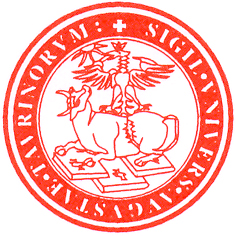 RICERCA SCIENTIFICA FINANZIATA DALL’UNIVERSITA’ DI TORINO – ANNO 2018Fondo per la Ricerca Locale – Linea BMODULO BScadenza presentazione domande: 31/05/2018 h. 23.00da inviare a ricerca.medsanluigi@unito.itRESPONSABILE DEL PROGETTODATI DEL PROGETTO DI RICERCATitolo del progetto (max 200 caratteri spazi inclusi)Descrizione del Progetto di Ricerca (stato dell’arte, obiettivi, metodologia, risultati attesi e indicatori di verifica)  Descrizione della fattibilità del progetto di ricerca* Le descrizioni indicate nelle parti 2 e 3 non devono superare complessivamente i 14.000 caratteri, spazi inclusi.  Laboratori e serviziCollaborazioni interne ed esternePRODOTTI DELLA RICERCA AI SENSI DELL’ART. 4 DEL BANDO (max n. 10 pubblicazioni per ogni ricercatore)Il ricercatore deve indicare se ha usufruito di congedo parentale o congedo per malattia superiore a 6 mesi consecutivi.________________________________________________________________________________________________________________________________________________________________________________________________Data ______________            IL RESPONSABILE DEL PROGETTO _____________________________Nome/CognomeE-mailQualificaSettore SD